Zakrúžkuj písmená M, m a prepíš  ich písané tvary:                                        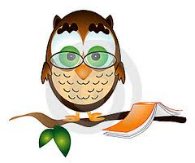 Ja som Julo. Ujo sa volá Majo.Les je samá jama. Sova je sivá.Jeme salámu ? Jeme.Mama seje ovos.________________________________________________________________________________Zakrúžkuj písmená L, l a prepíš  ich písané tvary:                                        Ja som Julo. Ujo sa volá Majo.Les je samá jama. Sova je sivá.Jeme salámu ? Jeme.Mama seje ovos._______________________________________________________________________________ Zakrúžkuj písmená U, u a prepíš  ich písané tvary:                                        Ja som Julo. Ujo sa volá Majo.Les je samá jama. Sova je sivá.Jeme salámu ? Jeme.Mama seje ovos.________________________________________________________________________________